                                                                                                                              ПроектУКРАЇНАКАЛУСЬКА МІСЬКА РАДАВИКОНАВЧИЙ КОМІТЕТРІШЕННЯПро одноразові грошові допомоги             Керуючись ст.34 Закону України “Про місцеве самоврядування в Україні”, рішенням Калуської міської ради  від 17.12.2020 № 91 «Про Програму соціального захисту на 2020-2022 роки» (із змінами) (третя сесія восьмого демократичного скликання), рішенням виконавчого комітету Калуської міської ради  від 21.12.2021 № 340 «Про Порядок надання одноразових  грошових допомог»,  розглянувши заяви громадян, матеріали перевірок їх матеріально-побутових умов проживання, беручи до уваги протокол засідання комісії з надання рекомендацій щодо розмірів одноразових грошових допомог мешканцям територіальної громади від 24.07.2022 №14, виконавчий комітет міської ради   ВИРІШИВ:        1.  Виділити одноразові грошові допомоги громадянам  згідно з додатком 1.        2. Відмовити в наданні одноразової грошової допомоги громадянам  згідно з додатком 2.    3. Фінансовому управлінню міської ради (Леся Поташник) перерахувати      кошти в  сумі 136 339 грн 87 коп (сто тридцять  шість  тисяч  триста тридцять дев’ять  грн 87 коп) на рахунок управління соціального захисту населення Калуської міської ради (Любов  Федоришин), в тому числі 135 764 грн 00 коп  (сто тридцять п’ять  тисяч  сімсот  шістдесят чотири грн 00 коп )  для виплати допомог та 575 грн 87 коп (п’ятсот сімдесят п’ять  грн 87 коп) на поштовий збір.        4. Контроль за виконанням цього рішення покласти на заступника міського голови  Наталію Кінаш.            Міський голова                                                              Андрій  НАЙДА 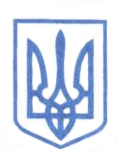 